MAKLUMAT PELAJARSTUDENT INFORMATIONMAKLUMAT PELAJARSTUDENT INFORMATIONMAKLUMAT PELAJARSTUDENT INFORMATIONMAKLUMAT PELAJARSTUDENT INFORMATIONMAKLUMAT PELAJARSTUDENT INFORMATIONMAKLUMAT PELAJARSTUDENT INFORMATIONMAKLUMAT PELAJARSTUDENT INFORMATIONNamaName:JantinaGender:No. MatrikMatric No.:No. Telefon Telephone No.:Alamat EmailE-Mail Address:ProgramProgram:FakultiFaculty:Tahap Pengajian(Sila Tandakan (✔) Yang Mana Berkenaan)Level Of Study(Please Tick (✔) The Appropriate Box)Pelajar Baharu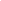 New StudentTahap Pertengahan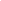 Middle LevelTahap PertengahanMiddle LevelTahap PertengahanMiddle LevelTahap PertengahanMiddle LevelTahap Pengajian(Sila Tandakan (✔) Yang Mana Berkenaan)Level Of Study(Please Tick (✔) The Appropriate Box)Tahap Awal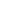 Early LevelTahap Akhir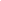 Final LevelTahap AkhirFinal LevelTahap AkhirFinal LevelTahap AkhirFinal LevelNota / Notes :Nota / Notes :Nota / Notes :Nota / Notes :Nota / Notes :GARIS PANDUAN AMGENERAL GUIDELINESGARIS PANDUAN AMGENERAL GUIDELINESGARIS PANDUAN AMGENERAL GUIDELINESGARIS PANDUAN AMGENERAL GUIDELINESGARIS PANDUAN AMGENERAL GUIDELINESGARIS PANDUAN AMGENERAL GUIDELINESGARIS PANDUAN AMGENERAL GUIDELINESBahasa: Bahasa Inggeris atau Bahasa MelayuLanguage: English or Bahasa MelayuPanjang laporan bertulis adalah sekurang-kurangnya 5 muka surat untuk Bahagian CThe written report should be at least 5 pages in Part CBahasa: Bahasa Inggeris atau Bahasa MelayuLanguage: English or Bahasa MelayuPanjang laporan bertulis adalah sekurang-kurangnya 5 muka surat untuk Bahagian CThe written report should be at least 5 pages in Part CBahasa: Bahasa Inggeris atau Bahasa MelayuLanguage: English or Bahasa MelayuPanjang laporan bertulis adalah sekurang-kurangnya 5 muka surat untuk Bahagian CThe written report should be at least 5 pages in Part CBahasa: Bahasa Inggeris atau Bahasa MelayuLanguage: English or Bahasa MelayuPanjang laporan bertulis adalah sekurang-kurangnya 5 muka surat untuk Bahagian CThe written report should be at least 5 pages in Part CBahasa: Bahasa Inggeris atau Bahasa MelayuLanguage: English or Bahasa MelayuPanjang laporan bertulis adalah sekurang-kurangnya 5 muka surat untuk Bahagian CThe written report should be at least 5 pages in Part CBahasa: Bahasa Inggeris atau Bahasa MelayuLanguage: English or Bahasa MelayuPanjang laporan bertulis adalah sekurang-kurangnya 5 muka surat untuk Bahagian CThe written report should be at least 5 pages in Part CBahasa: Bahasa Inggeris atau Bahasa MelayuLanguage: English or Bahasa MelayuPanjang laporan bertulis adalah sekurang-kurangnya 5 muka surat untuk Bahagian CThe written report should be at least 5 pages in Part CREFLEKSI AKTIVITIACTIVITY REFLECTIONLaporan bertulisWritten reportHasil daripada program/aktiviti harus dijelaskan dalam refleksi ini. Pelajar diharapkan dapat berkongsi hasil pelaksanaan program/aktiviti pada minggu 14 dalam laporan bertulis dengan log video atau gambar (jika ada). Pelajar juga adalah diharapkan untuk berfikir tentang hasil, kemahiran yang diperoleh dan sumbangan/kesan/aplikasi dari program/aktiviti yang telah dilaksanakan.The outcome of the programs/activities should be described in this reflection. Students are expected to share the result of the completed programs/activities in week 14 in a written report with video log or pictures (if any). Students are also expected to reflect the outcome, skills acquired and the significant contribution/impact/possible application from the completed programs/activities.Laporan program/aktiviti termasuklah:The report of the programs/activities includes:Tajuk projek (Title of the project)Maklumat projek (Project information)Latar belakang projek (Background of the project)Petunjuk pencapaian yang berjaya dicapai beserta huraian (Elaboration on achieved Key Performance Indicators)Objektif (Objective)Tarikh dan tempat (Date and venue)Peserta (Participants)Jadual program (Tentative program)Ahli jawatankuasa penganjur -jika ada(Organizing committee- if applicable)Laporan ringkas projek- Tidak lebih dari 300 patah perkataan(Summary report on activities - not more than 300 words)Penilaian program (Program evaluation)Kekuatan (Strengths)Kelemahan (Weaknesses)Batasan dan cabaran (Limitation and challenges)Laporan kewangan- jika ada (Perbelanjaan, penajaan, peningkatan dana)Financial report - if applicable (expenses, sponsorship, fundraisingTestimonial daripada komuniti/hos menggunakan kaji selidik atau rakaman video (Testimonial from the community/host using survey or video)Sumbangan-sumbangan penting (Significant contributions)Lampiran (jika ada) (Appendices (if any))Kemahiran dan kecekapan yang diperoleh daripada program/aktiviti yang telah dilaksanakanSkills and competencies acquired from the completed programs/activitiesKenalpasti kemahiran dan kecekapan anda yang diperolehi selepas menjalankan program/aktiviti. Nilaikan tahap penguasaan berdasarkan kepada skala mengikut sebelum dan selepas pelaksanaan program/aktiviti. Contoh kemahiran dan kecekapan adalah seperti kemahiran komunikasi, kemahiran menulis, pengurusan masa, penyelesaian masalah, kepimpinan, kerjasama dan lain-lain.Identify your skills and competencies acquired after the program/activity's implementation. Evaluate the level of mastery based on the scale according to before and after the execution of programs/activities. Example of skills and competencies such as communication skills, writing skills, time management, problem solving, leadership, teamwork and others.Kemahiran dan kecekapan yang diperoleh daripada program/aktiviti yang telah dilaksanakanSkills and competencies acquired from the completed programs/activitiesKenalpasti kemahiran dan kecekapan anda yang diperolehi selepas menjalankan program/aktiviti. Nilaikan tahap penguasaan berdasarkan kepada skala mengikut sebelum dan selepas pelaksanaan program/aktiviti. Contoh kemahiran dan kecekapan adalah seperti kemahiran komunikasi, kemahiran menulis, pengurusan masa, penyelesaian masalah, kepimpinan, kerjasama dan lain-lain.Identify your skills and competencies acquired after the program/activity's implementation. Evaluate the level of mastery based on the scale according to before and after the execution of programs/activities. Example of skills and competencies such as communication skills, writing skills, time management, problem solving, leadership, teamwork and others.Kemahiran dan kecekapan yang diperoleh daripada program/aktiviti yang telah dilaksanakanSkills and competencies acquired from the completed programs/activitiesKenalpasti kemahiran dan kecekapan anda yang diperolehi selepas menjalankan program/aktiviti. Nilaikan tahap penguasaan berdasarkan kepada skala mengikut sebelum dan selepas pelaksanaan program/aktiviti. Contoh kemahiran dan kecekapan adalah seperti kemahiran komunikasi, kemahiran menulis, pengurusan masa, penyelesaian masalah, kepimpinan, kerjasama dan lain-lain.Identify your skills and competencies acquired after the program/activity's implementation. Evaluate the level of mastery based on the scale according to before and after the execution of programs/activities. Example of skills and competencies such as communication skills, writing skills, time management, problem solving, leadership, teamwork and others.Kemahiran dan KecekapanSkills and CompetenciesTahap PenguasaanLevel of Mastery1) ___________________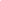 2) ___________________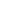 3) ___________________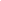 Sumbangan (Langsung/Tidak Langsung)Contribution (Direct/Indirect)Terangkan sumbangan anda terhadap komuniti/syarikat/hos dan pihak lain yang berkaitan daripada segi sumbangan yang langsung dan tidak langsung daripada program/aktiviti yang telah dilaksanakan.Describe your contribution towards communities/company/hosts and other relevant parties in terms of direct and indirect from the completed programs/activities.Pencapaian hasil kursus (Sila tandakan () yang mana berkenaan)Course outcome achievement (Please tick () the appropriate box)Nilaikan hasil pencapaian kursus. Evaluate the course outcome achievement.Pencapaian hasil kursus (Sila tandakan () yang mana berkenaan)Course outcome achievement (Please tick () the appropriate box)Nilaikan hasil pencapaian kursus. Evaluate the course outcome achievement.Pencapaian hasil kursus (Sila tandakan () yang mana berkenaan)Course outcome achievement (Please tick () the appropriate box)Nilaikan hasil pencapaian kursus. Evaluate the course outcome achievement.Pencapaian hasil kursus (Sila tandakan () yang mana berkenaan)Course outcome achievement (Please tick () the appropriate box)Nilaikan hasil pencapaian kursus. Evaluate the course outcome achievement.Hasil kursusCourse outcomeStatus PencapaianStatus of achievementStatus PencapaianStatus of achievementStatus PencapaianStatus of achievementHasil kursusCourse outcomeTidak tercapaiNot achievedSepara tercapai Partially achievedTercapaiAchievedMencadangkan aktiviti/projek yang berkaitan dengan komuniti yang dipilihPropose activity/project related to a selected community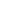 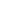 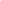 Melaksanakan aktiviti/projek komuniti yang dicadangkanImplement the task/activity/project as per proposal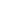 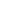 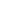 Menghuraikan impak komuniti daripada aktiviti/projekDescribe the societal impacts of the activity/project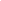 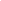 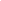 PENILAIAN KENDIRI (Sila tandakan (✔) bagi setiap kategori)SELF-EVALUATION (Please tick (✔) one from each categories)A. KesempurnaanCompletenessLaporan bertulis mengandungi semua perkara seperti di dalam borang templat (20 markah)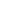 The report contains all items as per template (20 marks)2 markah ditolak bagi setiap satu perkara yang tidak disenaraikan di dalam borang templat2 marks should be deducted for every one item not listed in the proposal         Jumlah markah yang diperolehi: ( __________ )          The total marks obtainedB. Pembangunan Kemahiran dan KecekapanSkills and Competencies DevelopmentLebih daripada 3 kemahiran dan kecekapan dibangunkan daripada program (6 markah)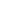 3 or more skills and competencies were developed from the program (6 marks)Hanya 2 kemahiran dan kecekapan dibangunkan daripada program (4 markah)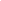 Only 2 skills and competencies were developed from the program (4 marks)Hanya 1 kemahiran dan kecekapan dibangunkan daripada program (2 markah)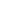 Only 1 skill and competency was developed from the program (2 marks)Tiada kemahiran dan kecekapan dibangunkan daripada program (0 markah)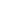 There were no skills and competencies developed from the program (0 marks)C. SumbanganContributionTerdapat 2 sumbangan langsung/tidak langsung dikenalpasti daripada program (4 markah)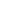 2 direct/indirect contributions were identified from the program (4 marks)Hanya 1 sumbangan langsung/tidak langsung dikenalpasti daripada program (2 markah)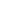 Only 1 direct/indirect contribution was identified from the program (2 marks)Tiada sumbangan langsung/tidak langsung dikenalpasti daripada program (0 markah)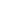 No direct/indirect contribution were identified from the program (0 marks)PENGESAHAN PELAJAR DAN PENGANJURSTUDENT AND HOST’S VERIFICATIONPENGESAHAN PELAJAR DAN PENGANJURSTUDENT AND HOST’S VERIFICATIONPENGESAHAN PELAJAR DAN PENGANJURSTUDENT AND HOST’S VERIFICATIONPENGESAHAN PELAJAR DAN PENGANJURSTUDENT AND HOST’S VERIFICATIONPENGESAHAN PELAJAR DAN PENGANJURSTUDENT AND HOST’S VERIFICATIONPENGESAHAN PELAJAR DAN PENGANJURSTUDENT AND HOST’S VERIFICATIONSaya dengan ini mengesahkan bahawa maklumat yang diberikan adalah benar dan markah penilaian kendiri adalah refleksi sebenar kerja saya.I hereby confirm that all the information provided is true and the self-evaluation marks are a reflection of my work.Saya dengan ini mengesahkan bahawa maklumat yang diberikan adalah benar dan markah penilaian kendiri adalah refleksi sebenar kerja saya.I hereby confirm that all the information provided is true and the self-evaluation marks are a reflection of my work.Saya dengan ini mengesahkan bahawa maklumat yang diberikan adalah benar dan markah penilaian kendiri adalah refleksi sebenar kerja saya.I hereby confirm that all the information provided is true and the self-evaluation marks are a reflection of my work.Saya dengan ini mengesahkan bahawa maklumat yang diberikan adalah benar dan markah penilaian kendiri adalah refleksi sebenar kerja saya.I hereby confirm that all the information provided is true and the self-evaluation marks are a reflection of my work.Saya dengan ini mengesahkan bahawa maklumat yang diberikan adalah benar dan markah penilaian kendiri adalah refleksi sebenar kerja saya.I hereby confirm that all the information provided is true and the self-evaluation marks are a reflection of my work.Saya dengan ini mengesahkan bahawa maklumat yang diberikan adalah benar dan markah penilaian kendiri adalah refleksi sebenar kerja saya.I hereby confirm that all the information provided is true and the self-evaluation marks are a reflection of my work.…………………………………..…………………………………..…………………………………..…………………………………..…………………………………..…………………………………..Tandatangan pelajar(Student’s signature)Tandatangan pelajar(Student’s signature)Tandatangan pelajar(Student’s signature)Tandatangan Penganjur(Host’s signature)Tandatangan Penganjur(Host’s signature)Tandatangan Penganjur(Host’s signature)NamaName:NamaName:TarikhDate:TarikhDate: